デイサービスセンター新橋さくらの園いきいき・なごみ平成３１年４月の予定お知らせ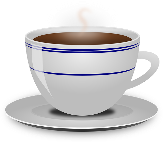 《さくらポイント》に関するお知らせ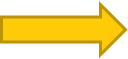 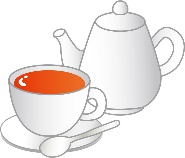 好評継続中です！皆様の頑張りにお渡ししている「さくらポイント」が貯まると、１Ｆ「茶房さくら川」の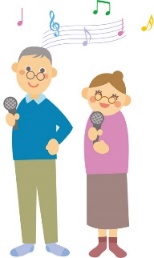 お飲み物をご利用頂けるようになりました。午後のティータイムに如何ですか？カラオケクイズ　リズム体操音楽で盛り上がりましょう。ご一緒に体操したり、歌ったり、盛りだくさんのメニューです。認知症予防体操（毎日）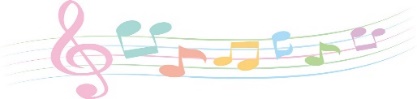 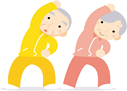  頭を使いながら体操を行います。出来なくてもいいんです。楽しく認知症を予防しましょう。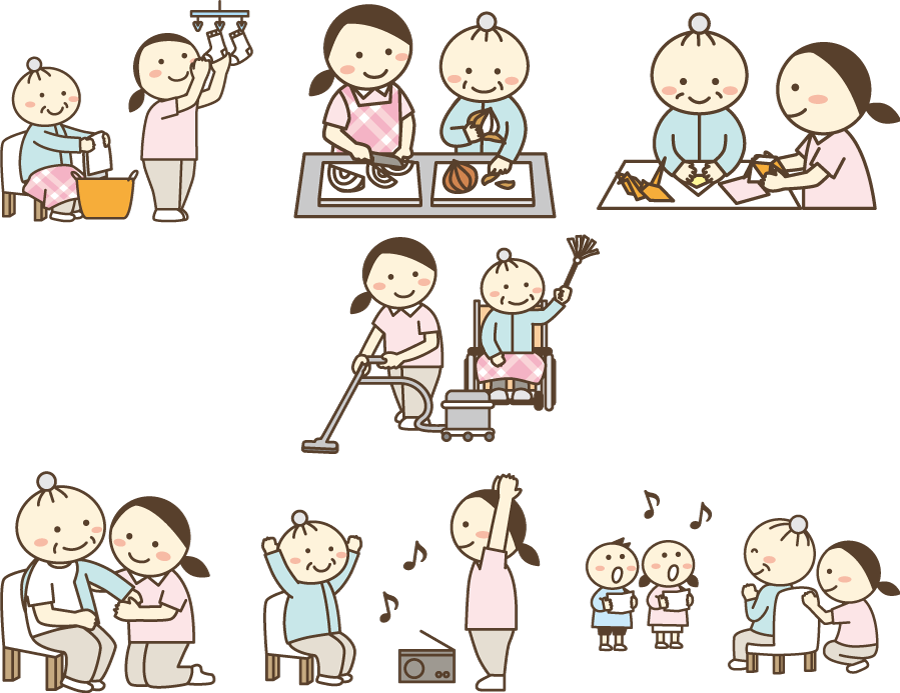 調理レクや配膳のお手伝い、片付けもの等皆様の手慣れた作業をデイで発揮して頂く事をお願いしています。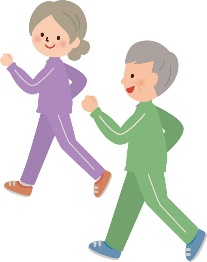 「歩け歩け」ご希望の方に、廊下を歩く機会を持って頂いています。麻雀や囲碁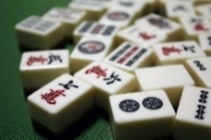 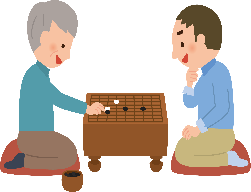 行っています。ご希望の方、日程などお問い合わせください。ご見学随時お受けしております。お気軽にお問合せください。電話：０３－３４３３－０１８５　　　　担当　:　佐久間